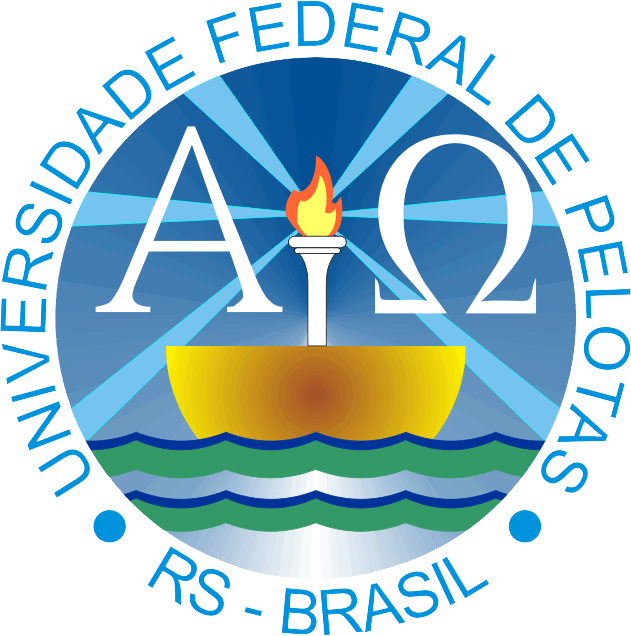 UNIVERSIDADE FEDERAL DE PELOTASCURSO DE GRADUAÇÃO EM ENGENHARIA DE  MATERIAISDISCIPLINA DE ESTÁGIO CURRICULAR SUPERVISIONADO(Fonte: Arial 12)ÁREA(Fonte: Arial 18)RELATÓRIO DE ESTÁGIO CURRICULAR SUPERVISIONADO(Fonte: Arial 14)Nome do(a) Aluno(a)(Fonte: Arial 14)Pelotas, RS, BrasilAno(Fonte: Arial 12)Relatório apresentado à disciplina de Estágio Curricular Supervisionado do curso de graduação em Engenharia de Materiais, do Centro de Desenvolvimento Tecnológico, da Universidade Federal de Pelotas, como requisito parcial para a obtenção do título de Engenheiro de Materiais. (Fonte: Arial 12)_____________________________________Orientador acadêmico: Prof. Nome(Fonte: Arial 12)_____________________________________Acadêmico: Nome(Fonte: Arial 12)_______________________________________Orientador de estágio: Título Nome(Fonte: Arial 12)Local de estágio: Empresa, Cidade, Estado, País(Fonte: Arial 12)AGRADECIMENTOS (Opcional)SUMÁRIOLISTA DE TABELAS 	  ivLISTA DE FIGURAS 	   vLISTA DE ABREVIATURAS E SIGLAS (Opcional) 	  viRESUMO 	 vii1. INTRODUÇÃO 	   82. ATIVIDADES REALIZADAS 	 102.1. Xxxxxxxxx 	 112.2. Yyyyyyyy 	 133. RESULTADOS E DISCUSSÃO 	 153.1. Kkkkkkkkkkkkkkkk 	 163.2. Mmmmmmmm Mmmmmmm 	 213.2.1. Gggggggggggg Gggggggg Ggggggggggg 	 223.3. Nnnnnnnnnnnnnnnnnnnn 	 254. CONSIDERAÇÕES FINAIS 	 305. REFERÊNCIAS BIBLIOGRÁFICAS 	 32ANEXOS 	 40Anexo I - Registro de atividadesLISTA DE TABELASTabela 1. WWW WWW WWWW	 3Tabela 2. XXXXX XXXXXXXXXXXXXX XXXXXXXXX XXXXXXXXXX	 6Tabela 3. YYYYYYY YYYYYYYYYYY YYYYYYYYYYYYYYY YYYY YYYYYYYY YYYYYYYYYYY YYYYY YYYYYYYYYY YYYYYYYYYYYY YYYY YY YYYYYY YYYYYY YYY YYYY YYYYYYYYYYYYYYYYYYYYYYYYYY 	 7LISTA DE FIGURASFigura 1. WWW WWW WWWW	 16Figura 2. XXXXX XXXXXXXXXXXXXX XXXXXXXXX XXXXXXXXXX	 20Figura 3. YYYYYYY YYYYYYYYYYY YYYYYYYYYYYYYYY YYYY YYYYYYYY YYYYYYYYYYY YYYYY YYYYYYYYYY YYYYYYYYYYYY YYYY YY YYYYYY YYYYYY YYY YYYY YYYYYYYYYYYYYYYYYYYYYYYYYY 	 LISTA DE ABREVIATURAS E SIGLAS (Opcional)RESUMOde Tal, Fulano. Área. Ano. N° folhas f. Relatório de Estágio Curricular Supervisionado, Curso de Engenharia de Materiais, Universidade Federal de Pelotas.O resumo é uma condensação do relatório e deve informar o local, o período e, em linhas gerais, as atividades realizadas, em parágrafo único com, no máximo, uma página. Abaixo deste deverão constar, no mínimo, três palavras-chave, separadas por vírgula e terminadas com ponto final.Palavras-chave: (Exemplo) Polímeros, Relatório, Estágio Curricular Supervisionado.1. INTRODUÇÃO	Deve descrever o local do estágio, o período em que foi realizado e a área de atuação. Além disso, necessita abordar informações sobre o assunto central do relatório, com dados oficiais e referências bibliográficas.2. ATIVIDADES REALIZADAS	Deve comentar a casuística acompanhada e descrever, especificamente, as atividades realizadas no período do estágio.3. RESULTADOS E DISCUSSÃO	Devem ser apresentados os resultados obtidos durante o período de estágio, bem como uma discussão de resultados.4. CONSIDERAÇÕES FINAISDeve descrever uma conclusão sobre seu aprendizado durante o período de estágio. Este espaço pode ser utilizado para sugestões e colaborações que o aluno tem a deixar sobre seu estágio.5. REFERÊNCIAS BIBLIOGRÁFICAS	As referências bibliográficas devem ser descritas de acordo com a norma da UFPEL, conforme segue:5.1 Livro, manual, catálogo, folhetoHEBERT, Sizinio et al. Ortopedia e traumatologia: princípios e prática. 2.ed. PortoAlegre: Artmed, 1998. 830p.5.2 TeseTESSARO, Sergio. Contraceptivos orais, amamentação e câncer de mama nazona sul do Rio Grande do Sul, Brasil. 2000. 154f. Tese (Doutorado emEpidemiologia)-Faculdade de Medicina, Universidade Federal de Pelotas, Pelotas.5.3 DicionárioFLAVIAN, Eugenia; FERNANDEZ, Gretel. Minidicionário : espanhol/português,português/espanhol. 3 ed. São Paulo: Ática, 1995. 678p.5.4 Capítulo de livroSARTORI, Giovanni. Relações entre a teoria e a prática. In: ______. A política.Brasília: Ed. da UnB, 1981. p.68-101.ALENCASTRO, Luis Felipe de. Vida privada e ordem privada no Império. In:HISTÓRIA da vida privada no Brasil: Império – a corte e a modernidade nacional.São Paulo: Companhia das Letras, 1997. p.11-93.5.5 Artigo de revistaDELAGE, Fernando. La política como espectaculo. Política Exterior, Madrid, v.15,n.79, p.7-16, 2001.CHAGAS, Catarina. Pelos caminhos do império: pesquisa analisa aspectos históricos e culturais da Estrada Real, em Minas Gerais. Ciência Hoje, n. 218, p.15-17, ago. 2005.ORTEGA, E. M. V.; PASSOS, V. J. O ensino medio publico e o acesso ao ensinosuperior. Estudos em Avaliacao Educacional ( Sao Paulo, SP ), n. 23, p.153-176,2001.5.6 Artigo de jornalMARINHO, J. R. Amaria. Zero Hora, Porto Alegre, 5 abr. 2000. Almanaque Gaúcho,p.66. Primeiro lugar no Concurso de 1999 da Associação Artística e Literária "APalavra do Século XXI”, de Cruz Alta.5.7 Anais de evento: congresso, jornada, simpósio, seminário, etcCONGRESSO BRASILEIRO DE PROFESSORES DE ALEMÃO, 4., 1999, Curitiba.Anais do... Curitiba: ABRAPA, 1999. 657p.5.8 Medida provisóriaBRASIL. Medida provisória n.º 1.972-21, de 21 de dezembro de 2000. Dispõe sobreo fundo de financiamento ao estudante do ensino superior e dá outras providências.Lex- Coletânea de Legislação e Jurisprudência: legislação federal e marginalia, SãoPaulo, v.64, p.5107-5108, dez.2000.5.9 DecretoPELOTAS. Decreto n.º 4.202, de 18 de maio de 2001. Dispõe sobre a concessão euso de diárias. Diário da Manhã, Pelotas, v.22, n.326, p.9, 2001.5.10 On-lineObras consultadas On-line, além das informações essenciais (autor, se houver e título), também deverão ser acrescidos os dados sobre o endereço eletrônico, apresentado entre os sinais < >, precedido da expressão Disponível em: e a data de acesso ao documento, precedida da expressão Acesso em: (opcionalmente, acrescidos os dados referente a hora, minutos e segundos).PAULO de Souza Lobo: Galego. Disponível em: <http://www.ufpel.tche.br/~billy>. Acesso em: 12 jul. 2001.UNIVERSIDADE FEDERAL DE PELOTAS. Site construído e mantido peloCentro de Informática, [1995-2001]. Disponível em: <http://ufpel.tche.br>Acesso em: 12 jul 2001.ANEXOSANEXO I – Registro de atividades	Apresentar as atividades realizadas, em linhas gerais, em cada dia do estágio, na forma de quadro. Deve constar a rubrica do orientador profissional em todas as páginas e ao final a assinatura do mesmo, corroborando as informações contidas nesse registro.Li e confirmo as informações contidas neste anexo.___________________________NomeOrientador de estágio DataAtividade realizadaxx/xx/20xxAcompanhamento de caso xxxxx/xx/20xxVisita à propriedade XXXXxx/xx/20xxProcessamento de amostras em laboratório.